.Intro: 32 Counts[1-8] SIDE, TOGETHER, SIDE, TOUCH R / L[9-16] FWD WALKS, TOUCH,  BWD WALKS, TOUCH[17-24] CROSS, SIDE, BEHIND, POINT, CROSS, SIDE, BEHIND, POINT[25-32] PIVOT 1/4 TURN L X 2, SIDE, TOUCHSTART OVER AGAIN~~ NO TAG / NO RESTARTContact: vailkang@hanmail.netI Love Bachata EZ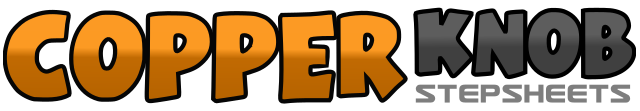 .......Count:32Wall:2Level:Absolute Beginner.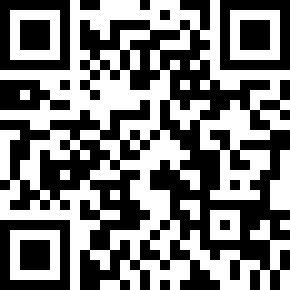 Choreographer:KyungOk Kim (KOR) - January 2020KyungOk Kim (KOR) - January 2020KyungOk Kim (KOR) - January 2020KyungOk Kim (KOR) - January 2020KyungOk Kim (KOR) - January 2020.Music:Te Amo Rome (Zanotti) Bachata Fantastica by Antonella NocetoTe Amo Rome (Zanotti) Bachata Fantastica by Antonella NocetoTe Amo Rome (Zanotti) Bachata Fantastica by Antonella NocetoTe Amo Rome (Zanotti) Bachata Fantastica by Antonella NocetoTe Amo Rome (Zanotti) Bachata Fantastica by Antonella Noceto........1-4RF step side, LF step together, RF step side, LF side touch5-8LF step side, RF step together, LF step side, RF side touch1-4RF step forward, LF step forward, RF step forward, LF forward touch5-8LF step backward, RF step backward, LF step backward, RF forward touch1-4RF step cross over LF, LF step side, RF step behind cross, RF side point5-8LF step cross over RF, RF step side, RF step behind cross, LF side point1-4RF step forward, LF 1/4 turn to the left, RF step forward, LF 1/4 turn to the left5-8RF step side, LF side touch, LF step side, RF side touch